СОГЛАСОВАНО:                                                                                                                                                                             УТВЕРЖДАЮ:     Зам.мэра  района   Ю.А.Чемезов ____________А.Д. Султанов__________                                                                              Мэр Зиминского  района ___________ Н.В.НикитинаП Л А Нработы администрации Зиминского районного муниципального образования и её структурных подразделений  на февраль 2018 годаКомитет по образованию:02.02.2018 г.- Планерное совещание руководителей       образовательных организаций в 11.00 час.;06.02.108г.- Совещание с зам. директора по ВР, педагогами – организаторами. Заседание РДП (Комитет по образованию)в 10.00 час.;07.02.2018г. - Итоговое сочинение (пересдача) - МОУ Кимильтейская СОШ, МОУ Хазанская СОШ, МОУ Масляногорская СОШ, МОУ Батаминская СОШ. Заседание районной проектной группы  «Одаренные дети» в 15.00 час.;08.02.2018г.-Работа муницип.предметной комиссии по проверке итогового сочинения (Комитет по образованию)Консультац-й пункт по аттестации для аттестующихся в феврале (Комитет по обр.)с 10.00-14.00ч.;09.02.2018г. Году волонтера и добровольца посвящается… Районный фестиваль «Музыкальный серпантин» по теме: «Иди, мой друг, иди всегда дорогою ДОБРА» (МКУК Самарский КДЦ) с10.00 ч.;10.02.2018г. - Всероссийская массовая лыжная гонка «Лыжня России» (с. Кимильтей) в 10.00 час.;13.02.2018г. - РМО учителей музыки, технологии, ИЗО. (МОУ Хазанская СОШ) (Отъезд от Комитета в 9-20) Консультационный пункт ФГОС ДО «Проектируем ННОД в технологии «Ситуация» Л.Г. Петерсон» (Комитет по образованию) в 10.00 час.;15.02.2018г. - ВПР  - Диагностика читательской грамотности обучающихся  5 классов Районное родительское собрание «Воспитание любовью» (МКУК  Самарский КДЦ) в 10.00 час.;16.02.2018г. - Консультационный пункт реализации ФГОС ООО (часть 2 – продолжение январского заседания) Совещание зам. директоров по УР (МОУ Покровская СОШ) в 10.00 час.;17.02.2018г. - Хоккей на валенках; стритбол  в 10.00 час.;20.02.2018г. - РМО учителей истории, обществознания (МОУ Кимильтейская СОШ) Тематическая проверка «Организация  работы с учащимися, испытывающими трудности в обучении».  Мониторинг организации работы по реализации дополнительных общеразвивающих программ. (МОУ Кимильтейская СОШ) в 10.00 час.;21.02.2018г. - Районный конкурс «А ну-ка, парни!» (МОУ Ухтуйская СОШ) в 10.00 час.;23.02.2018г. – День защитника Отечества;27.02.2018г. - Семинар ДОУ-ДОУ «Современные технологии эффективной социализации ребенка в детском саду Н.П. Гришаевой»  (МДОУ Кимильтейский д/сад) в 10.00 час.;28.02.2018г. - Семинар-практикум «Организация работы с детьми с ОВЗ и УО» (МОУ Батаминская СОШ) в 10.00 час.Сектор по физической культуре и спорту (отдел  по ФКС и МП):02.02.2018г.-04.02.2018г.-Областные сельские зимние спортивные игры  г. Ангарск.;10.02.2018г.- ГТО для всех ступеней пулевая стрельба с 10.00 час.;10.02.2018г.- Спартакиада работников предприятий и жителей Зиминского района (лыжная эстафета) с 11.00 час.;10.02.2018г.- «Лыжня России - 2018» с. Кимильтей, с 13.00 час;10.02.2018г.- Заседание ответственных за спортивно-массовую работу в МО. (сектор по спорту.) с 10.00 час.Комитет по культуре:Февраль - Цикл информационно - правовых мероприятий «Выбираем Президента России» (МКУК «МЦБ Зиминского района», Центральная детская библиотека с. Кимильтей);02.02.2018г. - Исторический слайд - час «Величайшей битве за Сталинград-55 лет!» (МКУК «МЦБ Зиминского района», Центральная детская библиотека с. Кимильтей);09.02.2018г. - Занятие школы библиотекарей без специального образования (МКУК «МЦБ Зиминского района»);14.02.2018г.-21.02.2018г. - Неделя русского языка и литературы «Слышим слово сквозь века» (МКУК «МЦБ Зиминского района», Центральная детская библиотека с. Кимильтей)15.02.2018г.-Час истории «Пускай от войн очистится земля!», посвященный Дню памяти о россиянах, исполнявших служебный долг за пределами Отечества (МКУК «МЦБ Зиминского района»);17.02.2018г. - Акция «Доброта нужна всем», посвященная Дню спонтанного проявления доброты (Центральная детская библиотека с. Кимильтей);20.02.2018г. - Совет директоров в 13.00 час. (Комитет по культуре администрации Зиминского района);20.02.2018г - Совещание по итогам 2017  года в 11.00 час (Комитет по культуре администрации Зиминского района МКУК «МЦБ Зиминского района», МКУК «РИКМ»);21.02.2018г.-22.02.2018г. - Цикл мероприятий «Нет выше долга, чем служить России!», посвящ.Дню защитников Отечества (МКУК «МЦБ Зиминского района», ЦДБ с. Кимильтей).Отдел по молодежной политике:01.02.2018г.-03.02.2018г. - Всероссийская патриотическая акция «Снежный десант» (Кимильтейское МО);08.02.2018г. - Заседания координационного совета по вопросам патриотического воспитания молодёжи в 10.00 час.;09.02.2018г.- Интерактивные занятия «Секреты манипуляции: алкоголь», «Тайна едкого дыма», антинаркотический квест «Маршрут безопасности» (Ухтуйская СОШ) в 13.00 час.;15.02.2018г. - Мемориальные мероприятия, посвящённые «Дню вывода советских войск из Афганистана» КДЦ с.Самара в 14.00час.; 20.02.2018г.- Квест игра «Бегом на выборы!», посвящённая Дню молодого избирателя в 11.00 час.;22.02.2018г. - Торжественная церемония вручения паспортов «Я – гражданин России!» в 14.00 час.;27.02.2018г. - Заседание молодежной Думы  Отдел по ФКС и МП в 10.00 час.Управляющий делами                                                                                                                                                                Т.Е. Тютнева509.00 Планерное совещание при  зам. мэра района  по социальным вопросам каб. № 10509.00 Планерное совещание при  зам. мэра района  по управлению муниципальным  хозяйством каб. № 10214.00. Заседание совета по развитию субъектов малого предпринимательства,  тема: «О поддержке субъектов малого предпринимательства  в 2018г.»1209.00 Планерное совещание при  зам. мэра района  по социальным вопросам каб. № 10509.00 Планерное совещание при  зам. мэра района  по управлению муниципальным  хозяйством каб. № 10219День приёма гр. по личным вопросам Ухтуйское МОд. Мордино  13.00,   с. Глинки 14.30д. Норы  15.3009.00 Планерное совещание при  зам. мэра района  по социальным вопросам каб. № 10509.00 Планерное совещание при  зам. мэра района  по управлению муниципальным  хозяйством каб. № 10215.00 Заседание бюджетной комиссии 16.30 Аппаратное совещание  каб №1012609.00 Планерное совещание при  зам. мэра района  по социальным вопросам  каб. № 10509.00 Планерное совещание при  зам. мэра района  по управлению муниципальным  хозяйством каб. № 10261310.00 Совет  глав МО каб. №10110.00 Заседание КДН и ЗП каб. № 10510.00  Заседание ответственных за спортивно-массовую работу в МО. (сектор по спорту.)11.00 Заседание АТК каб. № 10111.00 Заседание рабочей группы по повышению доходов2010.00 Заседание рабочей группы по выборам11.00 Квест игра «Бегом на выборы!», посвящённая Дню молодого избирателя11.00 Совещание по итогам 2017г. (Комитет по культуре администрации ЗР)2710.00 Заседание КДН и ЗП каб. № 10510.00 Планерное совещание при мэре района с присутствием глав МО каб. №10110.00 Заседание молодежной Думы (Отдел по ФКС и МП)714День приёма гр. по личным вопросам Хазанское МОуч. Боровое - 13.00, уч. Урункуй - 14.302110.00 Районный конкурс «А ну-ка, парни!» (МОУ Ухтуйская СОШ)13.00  Заседание Думы Зиминского муниципального района28День приёма гр. по личным вопросам Филипповское  МОп. Большеворонежский - 14.00114.00 Заседание комиссии по земельному контролю 810.00 Заседания координационного совета по вопросам патриотического воспитания молодёжи   13.00 Рассмотрение кассового плана 14.00 Публичные слушания, тема: «План мероприятий по реализации стратегии соц.эконом.развития на 2017-2030г.»1510.00  Районное родительское собрание «Воспитание любовью» (МКУК  Самарский КДЦ)14.00 Мемориальные мероприятия, посвящённые «Дню вывода советских войск из Афганистана» КДЦ с. Самара 14.00 Заседание комиссии по безопасности дорожного движения 15.00 Заседание бюджетной комиссии2214.00  Заседание МВК по охране труда.14.00 Торжественная церемония вручения паспортов «Я – гражданин России!»2913.00  Интерактивные занятия «Секреты манипуляции: алкоголь», «Тайна едкого дыма», антинаркотический квест «Маршрут безопасности» (Ухтуйская СОШ) 1623Выходной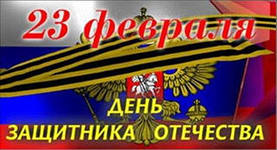 21010.00 ГТО для всех ступеней пулевая стрельба.11.00 Спартакиада работников предприятий и жителей Зиминского района (лыжная эстафета)13.00 Всероссийская массовая лыжная гонка «Лыжня России» (с. Кимильтей)1710.00 Хоккей на валенках; стритбол  23Выходной